Условное обозначение цвета флага:Старт и финишСтартовый флагПо правилам МАФ (Международная автомобильная федерация) на соревнованиях старт дается исключительно государственным флагом. На любительских заездах применяется любой флаг, чаще всего – зеленый.Зелено-желтый флаг – фальстартДанный флаг судья поднимает в случае неправильного старта одного из спортсменов (например, начало движения раньше команды). Применяется он не во всех гонках.Клетчатый флаг – финишСудья чествует победителя заезда отмашкой клетчатого флага. Иногда флаг дается победителю гонки для того, чтобы он проехал круг почета.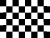 Также клетчатый флаг показывают в конце квалификации или практике, после чего гонщики обязаны сразу заехать в боксы. Если гонщик под клетчатым флагом пересекает стартовую линию второй раз – следует дисквалификация.Достоверной информации о происхождении клетчатого флага не существует. Возможно, флаг был создан двуцветным американцами. Первая фотография с клетчатым флагом была зафиксирована в начале XX века (между 1904 и 1908 годами). Но скорее всего такой флаг использовался и раньше.Клетчатый флаг известен даже тем людям, которые не знакомы с автогонками. В общей культуре они ассоциируются с окончанием чего-либо. Например, установочный файл любой программы (инсталлятор) по завершению установки может показать клетчатое изображение.Желтый флаг – проблема на старте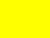 В том случае, если у гонщиков возникают какие-либо проблемы на старте – судья тотчас поднимает желтый флаг, после чего гонщика штрафуют, и объявляется повторный старт.Флаги, описывающие обстановку на трассеЭти флаги есть у всех маршалов трассы, и, как правило, они сами решают, стоит ли показывать флаг в какой-либо ситуации, или же не стоит, за исключением красного флага – его дозволено показывать только при одобрении главного судьи.Красный флаг – остановка гонки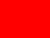 Этот флаг показывают на маршальских постах по сигналу главного судьи, после чего гонщики должны сбросить скорость до безопасной нормы и заехать на стоянку.По правилам МАФ, если лидирующий гонщик проехал не менее 75 процентов всей дистанции – гонка считается завершенной (места распределяются на момент пересечения финишной черты). Если не пройдена такая дистанция – назначается рестарт. Если по каким-то причинам рестарт осуществить не удалось, и лидирующим гонщиком было пройдено менее 25 процентов дистанции – заезд считается несостоявшимся и очки никому не засчитываются. В случае прохождения дистанции лидирующим гонщиком от 25 процентов до 75 – все участники получают половину очков.Желтый флаг – сигнал опасностиПрименяют его в том случае, если на трассе существует источник опасности: обломки от автомобиля, рабочий персонал, остановившееся машина.«Один» желтый флаг обозначает опасность на обочине, «два» – на полотне. В зоне желтого флага участники соревнований обязаны двигаться со скоростью, на которой можно объехать препятствия и при этом, не опережая своих противников.На овальной трассе желтый флаг показывают над всей трассой, и выезжает пейс-кар (специальный автомобиль, использующийся в автоспорте в случае появления небезопасных участков на трассе). Основная группа гонщиков выстраивается в ряд за этой машиной и следует за ней на пониженной скорости до тех пор, пока маршалы не устранят опасность/препятствие, после чего машина покинет трассу, а гонка вновь возобновиться.Зеленый флаг – опасность миновала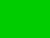 Подразумевает отмену действия желтого флага опасности.Белый флаг – медленная машина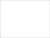 Предупреждает о том, что на трассе машина, которая передвигается со скоростью гораздо меньше положенной (этой машиной может быть и эвакуатор, и скорая помощь, и сам участник гонки).В отличие от жёлтого, белый флаг ничего не требует. Но когда машина остановится, белый флаг должен быть заменён жёлтым.Белый флаг – последний кругОтмашка белым флагом даётся гонщикам на последнем круге.Белый флаг с красным крестом – на трассе служебная машина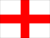 Применяется лишь в некоторых сериях автогонок и в мотогонках. Означает то, что на трассе машина скорой помощи или эвакуатор.Синий флаг – требование пропустить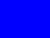 Если на подъезде сзади машина, движущаяся со скоростью больше Вашей – то маршалы показывают синий флаг. Если им размахивают – следует немедленно уступить дорогу (пропустить соперника вперед), в противном случае гонщика могут оштрафовать.Иногда синий флаг бывает с жёлтой диагональной полосой. В США требование синего флага носит рекомендательный характер.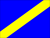 В картинге гонщику, которого обошли на круг, показывают синий флаг с диагональной линией. Это означает, что гонщику, которого опередили на круг, требуется заехать в боксы.Красно-желтый флаг – скользкая дорогаЕсли на трассе оказалось вещество, ухудшающее сцепление шин с трассой (например, масло, вода, песок) – маршалы показывают красно-желтый флаг. Зеленый флаг после него показывать не обязательно.По правилам МАФ, красно-жёлтый флаг убирают через четыре круга гонки, либо сразу же после того, как опасное вещество убрано.Черный флаг – штраф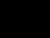 Черный флаг – значит штраф. Увидевший данный флаг обязан или заехать в бокс, или немедленно сойти с дистанции. Три дополнительных флага, где доминирует черный цвет, детализирует причину штрафа.Все штрафные флаги всегда показываются вместе с таблицей с гоночным номером оштрафованной гоночной машины. Штрафные флаги могут показываться только с поста судей.Черно-оранжевый флаг – техническая проблема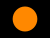 Если техническое состояние гоночной машины способно помешать нормальному ходу гонки, сломавшемуся показывают чёрно-оранжевый флаг. Увидев этот флаг, гонщик обязан либо заехать в боксы и устранить поломку, либо немедленно сойти с дистанции.Примеры опасных поломок: капающее из машины масло, волочащийся обломок.Черно-белый флаг – неспортивное поведение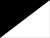 Срезание поворотов, небезопасные маневры – это считается неспортивным поведением, за то что гонщику может быть предъявлен черно-белый флаг.Черный флаг с белым крестом – дисквалификация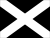 В некоторых гонках, чтобы показать гонщику, что он исключен из гонки за систематическое игнорирование других флагов, применяется чёрный флаг с белым крестом по диагонали. Данный флаг также не является официальным флагом МАФ.